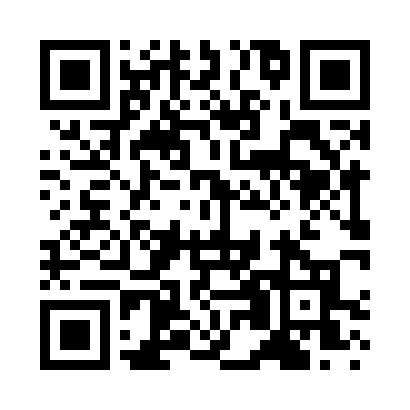 Prayer times for Bonanza City, New Mexico, USAMon 1 Jul 2024 - Wed 31 Jul 2024High Latitude Method: Angle Based RulePrayer Calculation Method: Islamic Society of North AmericaAsar Calculation Method: ShafiPrayer times provided by https://www.salahtimes.comDateDayFajrSunriseDhuhrAsrMaghribIsha1Mon4:265:531:094:578:249:502Tue4:275:531:094:578:249:503Wed4:285:541:094:588:249:504Thu4:285:541:094:588:249:505Fri4:295:551:094:588:239:496Sat4:305:561:094:588:239:497Sun4:305:561:104:588:239:488Mon4:315:571:104:588:239:489Tue4:325:571:104:588:229:4810Wed4:335:581:104:588:229:4711Thu4:335:581:104:598:229:4612Fri4:345:591:104:598:219:4613Sat4:356:001:104:598:219:4514Sun4:366:001:104:598:209:4515Mon4:376:011:114:598:209:4416Tue4:386:021:114:598:199:4317Wed4:396:021:114:598:199:4218Thu4:406:031:114:598:189:4219Fri4:416:041:114:598:189:4120Sat4:416:041:114:598:179:4021Sun4:426:051:114:598:169:3922Mon4:436:061:114:598:169:3823Tue4:446:071:114:598:159:3724Wed4:456:071:114:598:149:3625Thu4:466:081:114:588:149:3526Fri4:476:091:114:588:139:3427Sat4:486:101:114:588:129:3328Sun4:496:101:114:588:119:3229Mon4:506:111:114:588:109:3130Tue4:526:121:114:588:109:3031Wed4:536:131:114:578:099:29